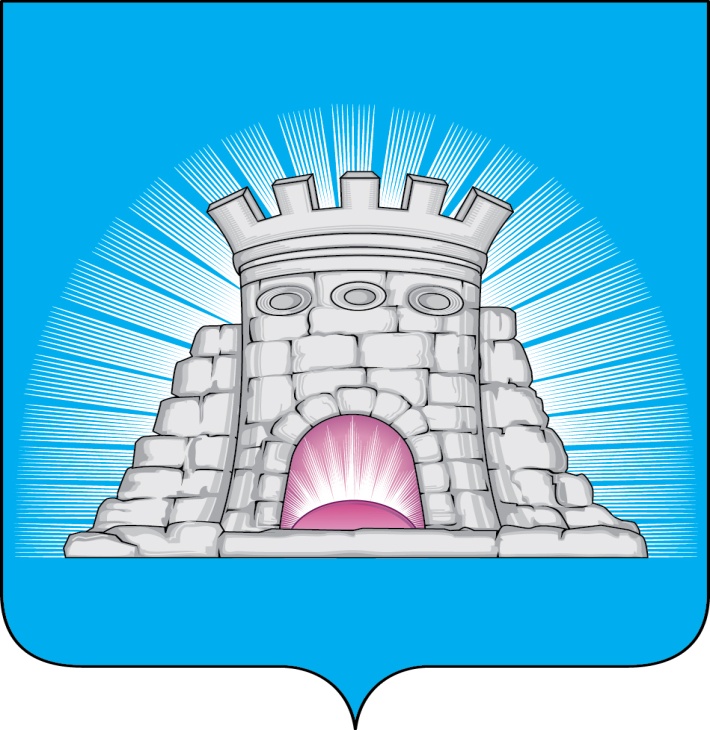 П О С Т А Н О В Л Е Н И Е   03.10.2022  №  1772/10г. Зарайск О проведении открытого аукциона на право размещения нестационарных торговых объектов на территории городского округа Зарайск Московской области            В соответствии с Федеральными законами от 28.12.2009 № 381-ФЗ «Об основах государственного регулирования торговой деятельности в Российской Федерации»,  26.07.2006 № 135-ФЗ «О защите конкуренции», постановлениями главы городского округа Зарайск Московской области от 25.09.2017 № 1513/9 «Об утверждении положения о проведении открытого аукциона на право размещения нестационарных торговых объектов  на территории городского округа Зарайск Московской области», 21.12.2018 № 2261/12 (ред. от 30.06.2022 № 1131/6) «Об утверждении Схемы размещения нестационарных торговых объектов на территории городского округа Зарайск Московской области на период 2019-2024 годов» П О С Т А Н О В Л Я Ю:     1. Провести открытый аукцион на право размещения нестационарных торговых объектов на территории городского округа Зарайск Московской области, расположенных по адресам:Лот № 1: Московская область, г. Зарайск, 1 микрорайон, возле д. 26, павильон, специализация – продукты, площадь 30 кв. метров, начальная (минимальная) цена договора – 21 840,00 руб., «шаг» аукциона – 1 092,00 руб.Лот № 2: Московская область, г. Зарайск, 1-микрорайон, д 35, павильон «Подмосковный фермер»,  специализация – сельскохозяйственная продукция, площадь 150 кв. метров, начальная (минимальная) цена договора – 43 680,00 руб., «шаг» аукциона – 2 184,00 руб.													 009746Лот № 3: Московская область, г. Зарайск, пл. Пожарского, киоск, специализация – сувениры, площадь 6 кв. метров, начальная (минимальная) цена договора –                         4056,00 руб., «шаг» аукциона – 202,80 руб.  	  2. Открытый аукцион на право размещения нестационарных торговых объектов на территории городского округа Зарайск Московской области провести не менее чем через тридцать дней с момента размещения Извещения об открытом аукционе на официальном сайте.  	   3. Разместить на официальном сайте администрации городского округа Зарайск Московской области http://zarrayon.ru/ извещение о проведении открытого аукциона на право размещения нестационарных торговых объектов на территории городского округа Зарайск Московской области. 	   4. Контроль за данным постановлением возложить на первого заместителя главы администрации Глухих И.Е.  	   5. Опубликовать настоящее  постановление в газете «За новую жизнь» и  разместить на официальном сайте администрации городского округа Зарайск Московской области http://zarrayon.ru/.Глава городского округа Зарайск В.А. ПетрущенкоВерноГлавный специалист отдела кадровой работы и муниципальной службы                     И.Б. Парамонова03.10.2022Послано: в дело, Глухих И.Е., ОПР и СУ, СВ со СМИ, газета «За новую жизнь», прокуратура.                                Н.М. Ерохина8 496 66 2-57-35 